Руководство по установке системы управления базами данных Microsoft SQL Server Express 
для работы программы «Баланс-2: Клиент ЭДО»11.04.2022 г.ВведениеДля работы с программой «Баланс-2: Клиент ЭДО» могут использоваться СУБД MS SQL Server начиная с версии 2014 Service Pack 1 и старше.Каждая версия MS SQL Server имеет свои системные требования. Убедитесь, что ваш компьютер удовлетворяет требованиям версии MS SQL Server, которую вы собираетесь устанавливать.Ниже в сокращенном виде приведена информация о версиях операционных систем семейства Windows и поддерживаемых ими версиями SQL Server:Более подробное описание можно прочитать по ссылке: https://docs.microsoft.com/ru-ru/troubleshoot/sql/general/use-sql-server-in-windowsВ следующих ниже разделах описывается установка и настройка SQL Server на примере бесплатной версии SQL Server 2019 Express. Установка других версий и редакций SQL Server может быть выполнена по аналогии.Скачивание дистрибутива SQL Server 2019 ExpressДля скачивания дистрибутива системы управления базами данных (СУБД) Microsoft SQL Server 2019 Express перейдите по следующей ссылке https://go.microsoft.com/fwlink/?linkid=866658 . Скачайте и запустите файл SQL2019-SSEI-Expr.exe. 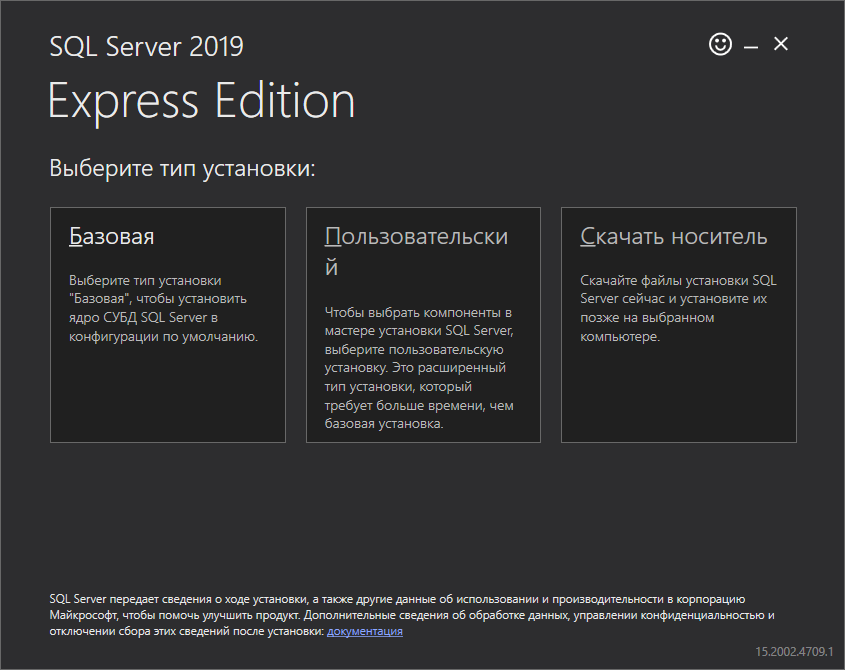 Рисунок 1 – Скачивание дистрибутива SQL ServerВ появившемся окне нажмите «Скачать носитель».В следующем окне выберите в качестве языка «русский», пакет «Express Advanced» и папку, в которую будет загружен дистрибутив SQL Server. Затем нажмите «Скачать» и дождитесь окончания загрузки. 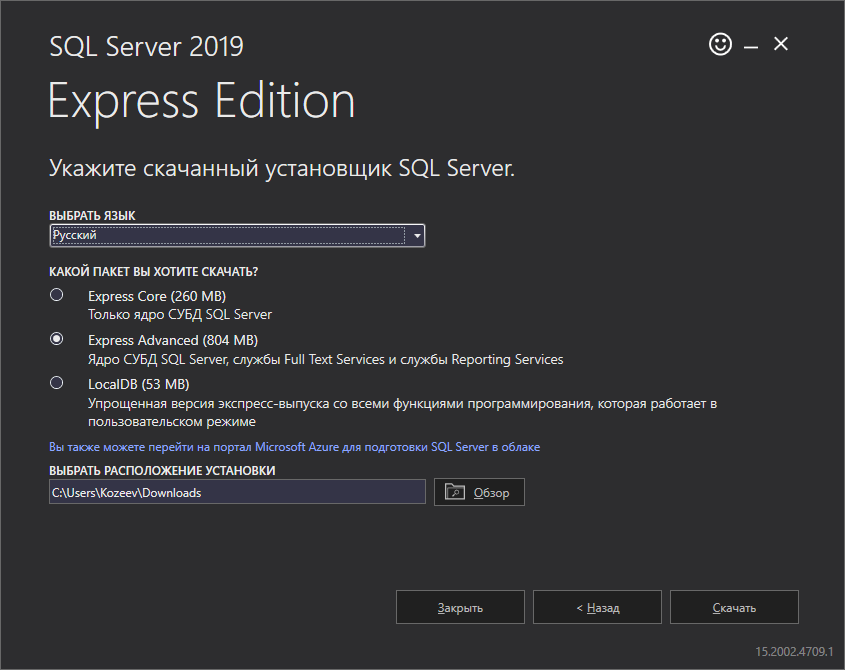 Рисунок 2 – Настройка скачивания дистрибутива SQL Server ExpressЗакройте окно загрузки и перейдите в папку, в которую был загружен дистрибутив SQL Server.Установка SQL Server 2019 ExpressНайдите в папке загрузки дистрибутив SQL Server 2019 Express – файл с именем вида SQLEXPRADV_x64_RUS.exe и запустите его.После распаковки файлов дистрибутива появится следующее окно, в котором нужно выбрать пункт «Новая установка изолированного экземпляра SQL Server …».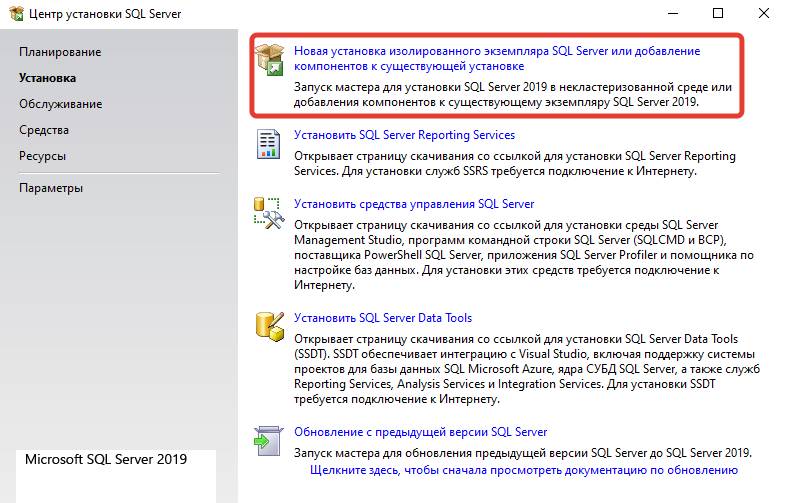 Рисунок 3 – Центр установки SQL ServerДалее следует принять условия лицензионного соглашения и нажать «Далее». На шаге «Центр обновления Microsoft» следует отметить «Использовать Центр обновления Майкрософт для проверки наличия обновлений» и нажать «Далее».На шаге «Правила установки» отображается результат проверки наличия потенциальных проблем перед установкой. Наличие предупреждения возле пункта «Брандмауэр Windows» нормально и не препятствует установке.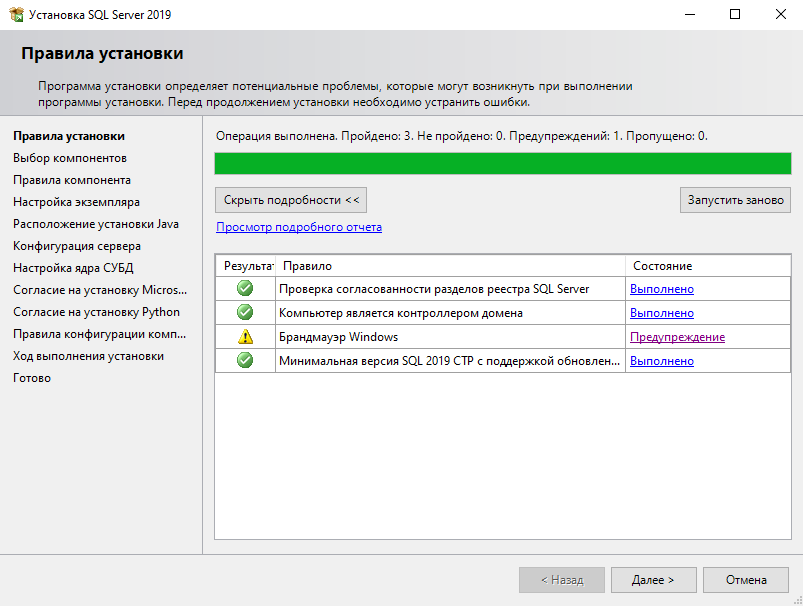 Рисунок 4 – Правила установкиЕсли ошибок, препятствующих установке не обнаружено, для продолжения нажмите «Далее».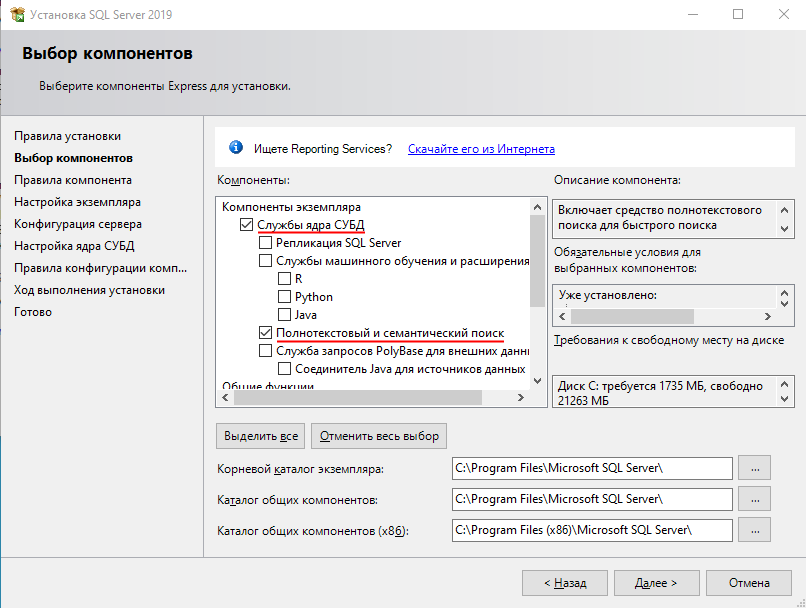 Рисунок 5 – Выбор компонентовНа шаге «Выбор компонентов» обязательно должны быть отмечены пункты «Службы ядра СУБД» и «Полнотекстовый и семантический поиск». Остальные пункты являются необязательными. Затем нажмите «Далее».На шаге «Настройка экземпляра» требуется задать имя создаваемого экземпляра SQL Server.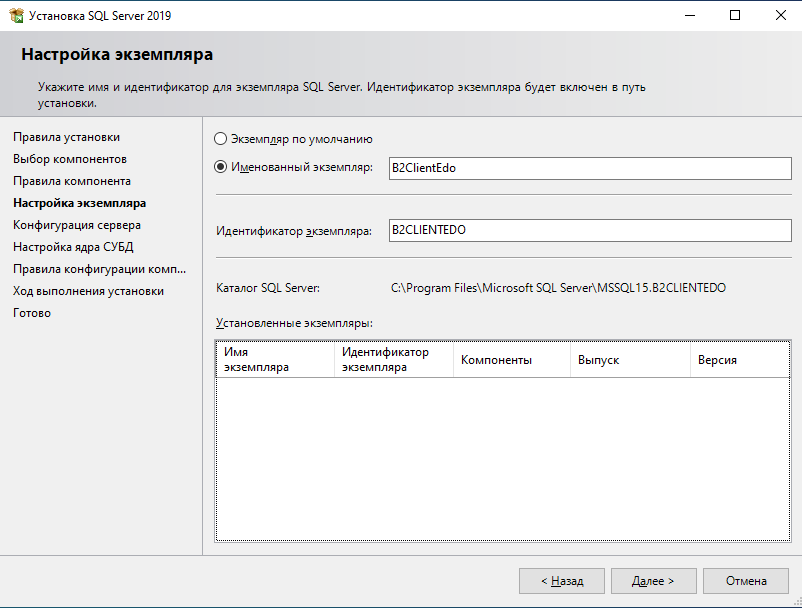 Рисунок 6 – Настройка экземпляраТребуется заполнить поля «Именованный экземпляр» и «Идентификатор экземпляра». Рекомендуем в качестве имени экземпляра указать «B2ClientEdo», а в качестве идентификатора экземпляра «B2CLIENTEDO» как показано на скриншоте. Для продолжения нажмите «Далее».На этапе «Конфигурация сервера» на закладке «Учетные записи служб» для службы «Обозреватель SQL Server» выберите в выпадающем списке тип запуска «Авто».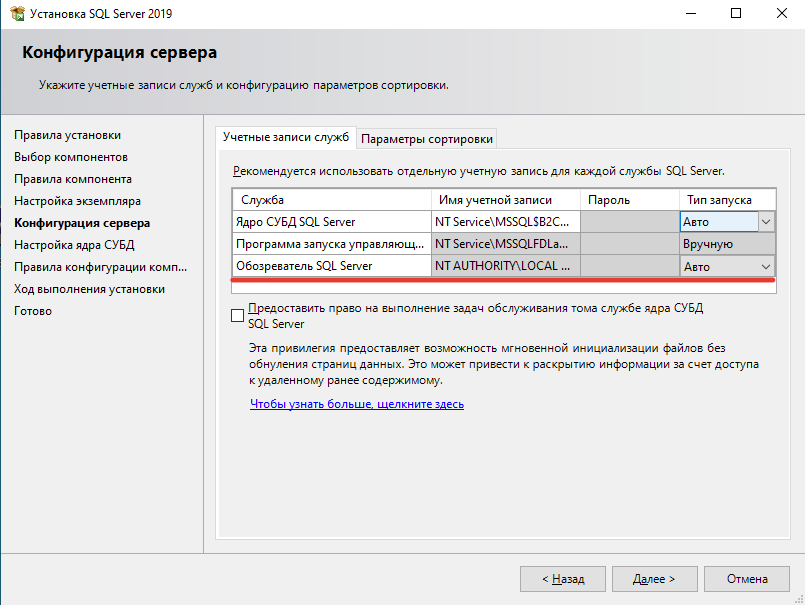 Рисунок 7 – Конфигурация сервера (учетные записи служб)На закладке «Параметры сортировки» должно быть указано «Cyrillic_General_CI_AS». В случае если установка производится на русскую версию операционной системы Windows, это значение будет уже задано.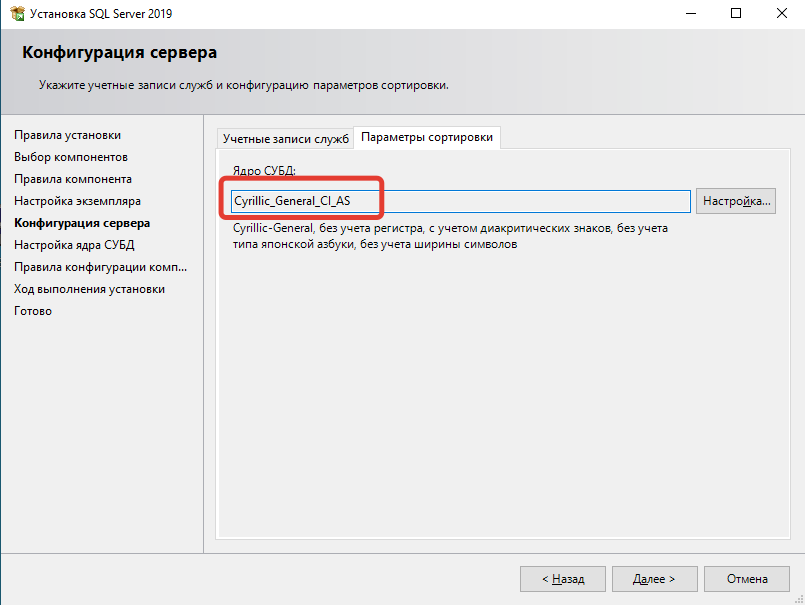 Рисунок 8 – Конфигурация сервера (параметры сортировки)Для продолжения нажмите «Далее».На этапе «Настройка ядра СУБД» на закладке «Конфигурация сервера» в качестве режима аутентификации выберите «Смешанный режим», придумайте и введите пароль учетной записи администратора (например, Pa5rkMHy8M).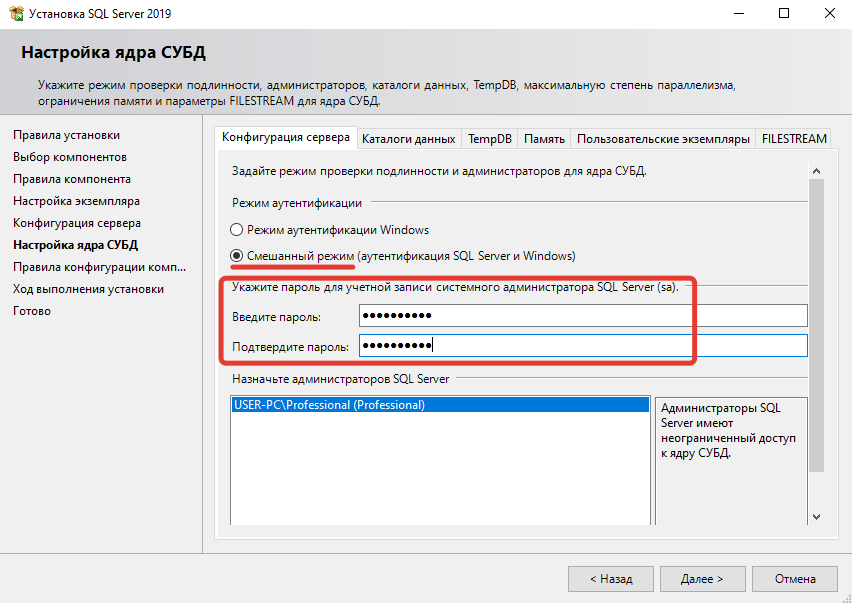 Рисунок 9 – Настройка ядра СУБД (конфигурация сервера)Перейдите на закладку «FILESTREAM» и выберите настройку «Разрешить FILESTREAM при доступе через Transact-SQL».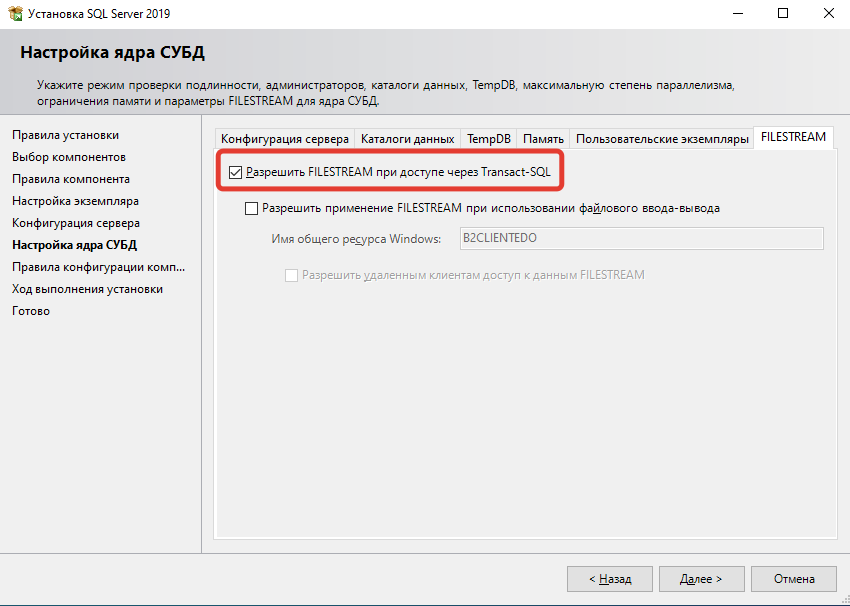 Рисунок 10 – Настройка ядра СУБД (FILESTREAM)Для продолжения нажмите «Далее». Дождитесь окончания установки и закройте окно.В случае успешной установки в списке служб Windows (Панель управления – Администрирование – Службы) будет присутствовать выполняющаяся служба с именем вида «SQL Server (<Имя экземпляра>)» (например, «SQL Server (B2CLIENTEDO)».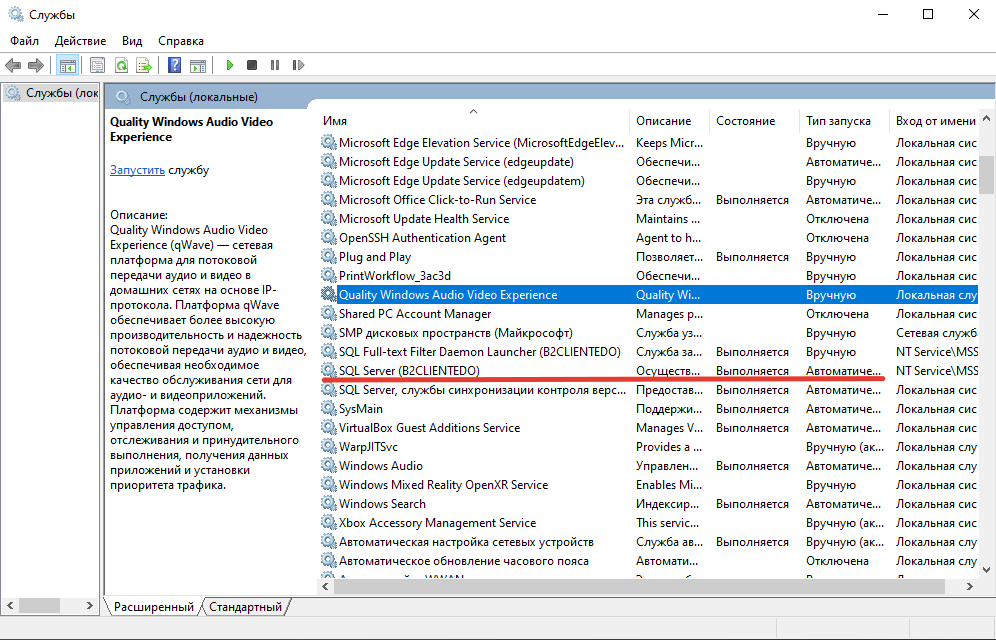 Рисунок 11 – Список служб Windows после установки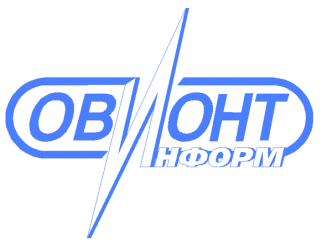 ИНФОРМАЦИОННЫЕ ТЕХНОЛОГИИАО «ОВИОНТ ИНФОРМ»Версия Windows/Версия SQL ServerSQL Server 2019SQL Server 2017SQL Server 2016SQL Server 2014Windows Server 2022Да ДаНетНетWindows 11Да ДаНетНетWindows 10Да ДаДа (SP2)Да (SP3)Windows Server 2019Да ДаДа (SP2)Да (SP3)Windows Server 2016Да ДаДа (SP2)Да (SP3)Windows 8.1НетДаДа (SP2)Да (SP3)Windows Server 2012 R2НетДаДа (SP2)Да (SP3)Windows 8НетДаДа (SP2)Да (SP3)Windows Server 2012НетДаДа (SP2)Да (SP3)